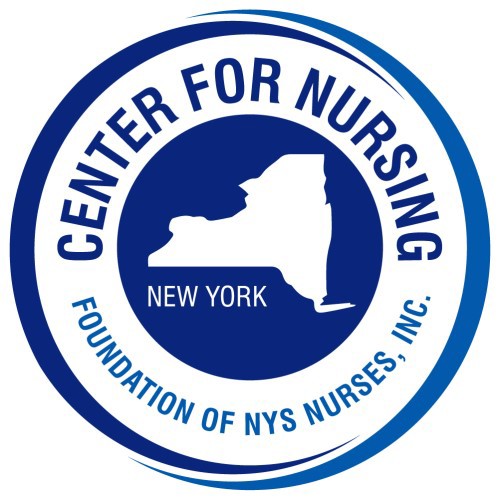 2024 Nightingale Gala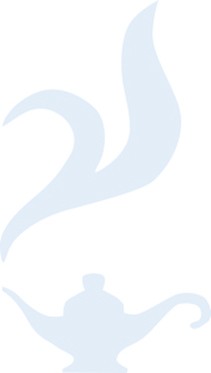 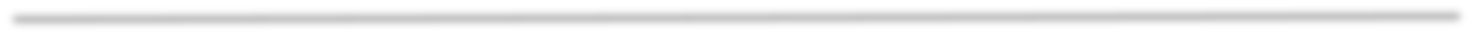 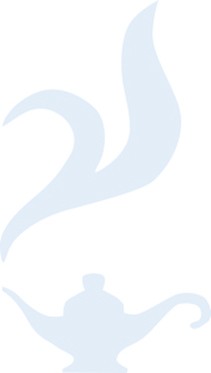 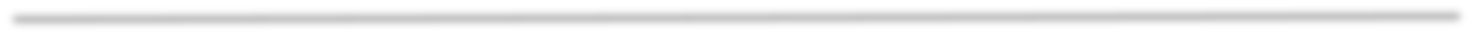 Tickets and Tables of 10Call (518) 456-7858, ext. 129 for more informationo  $175 per person  o $105 Young Professional (35 & Under)  o $1,500 Table of 10Name:  			   Address:  				 City:  	State:  NY	Zip:	  Telephone #:	Email: 		        Check Enclosed (made payable to Foundation of NYS Nurses, Inc.)        Please charge my credit card: Card # 	Exp:	CVV: 	Names of Guests: _______________________________________________________________________For Tables of 10 please indicate all names of guests and meal choices on back of formPlease indicate each guest’s meal selection & number of meals  o Flank Steak / number of meals _______o Chicken Bruschetta /number of meals _______o Grilled Salmon (GF) /number of meals________o Eggplant Napoleon (V) number of meals_______PLEASE REPLY by SEPTEMBER 3, 2024 Please return this form with your payment to:Center for Nursing at the Foundation of NYS Nurses, Inc., 2113 Western Avenue, Guilderland, NY 12084 Telephone (518) 456-7858	Fax (518)452-3760	Email: delliott@cfnny.orgTables of 10 Names and Meal Choices of Guests        Name                                                  Meal Choice